Tisková zpráva – Co dělat, abychom se na dovolené vzájemně nepovraždili? - 26.6.2014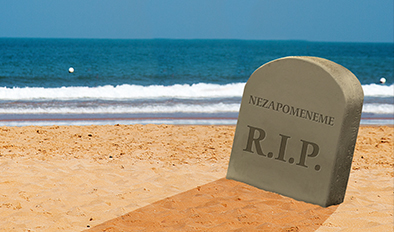 Patříte mezi ty, jež svého partnera během pracovního týdne vídají méně než 4 hodiny denně? Vyměníte si pár vět - jak bylo v práci, co budete dělat zítra, v lepším případě společně zhltnete večeři. Potom koupelna, televize, sex a spát. Není čas ani síla rozčílit se, že on nechal ležet špinavé ponožky u postele a ona během sportovních zpráv nezavřela pusu. Takže hádky nejsou a všechno se zdá být ideální. Jenže pak přijde vaše první nebo i několikátá vytoužená dovolená. Těšíte se na společný relax, který se však po několik dnech strávených bok po boku mění v peklo. Proč? Často totiž žijeme jen vedle sebe, místo spolu, ale náhoda náhodou ví, jak se tomu postavit!Důležité není kam, ale s kýmTen bazén byl na fotkách větší? Chata měla být původně na samotě? Moře je samá chaluha? Poznámky o tom, že nedokáže vybrat pořádnou dovolenou nebo, že jste měli raději zůstat doma, nikam nevedou. Jděte se projít, vyspěte se po cestě, počkejte, až vyjde slunce. Přestaňte se zabývat maličkostmi, jste tam se svými nejbližšími a nezapomínejte, že právě to je, oč tu běží! Vyjedete si na čerstvý vzduch a divíte se, že se vám špatně dýchá? Bodejť by ne, když tak trochu přidušujete jeden druhého. Jestli se chce on dívat na finále basketbalu, ona nutně potřebuje dočíst poslední kapitolu knihy a děti plánují trávit den v bazénu – udělejte to! Být spolu na dovolené rozhodně neznamená, trávit společně 24 hodin denně. Každý z vás má o odpočinku zcela jiné představy a vy jste si o nich nestihli před odjezdem popovídat. Proberte vaše plány při společné večeři a na následující den se budete těšit všichni. Hod mobilem do dálkyJedna z novodobých disciplín, která by měla zahajovat každou naši dovolenou. Stoupněte si na pláž, na louku, na kopec, kamkoli a mrskněte tím přístrojem co nejdál. Vítěz si budeme moct za odměnu na čtrnáct dní vypnout i notebook. První dva dny se budete asi trochu ošívat, ale jde o zvyk a vy si brzy naučíte mluvit s partnerem z oka do oka. Navíc odpadnou její vyčítavé pohledy „už ti ten krám zase zvoní“ a jeho nápadné poklepávání prstem o skleničku, když ona vypráví kamarádce, jak vypadají místní námořníci. Svobodná rozhodnutí jsou tím pravým luxusem na dovolenéCelý rok se potýkáte s pravidly, předpisy a termíny, které vás více či méně svazují. Touha po svobodě a volnosti je však stará jako lidstvo samo a na dovolené bychom ji měli jednak každému dopřát a jednak si ji nenechat od nikoho vzít. Raději spolkněte všechny ty věty o tom, že tři piva k obědu jsou snad trochu moc nebo, že hranolky k večeři její postavě asi moc nepřidají. Nechte ho rýpat se v jídle celou věčnost a mezitím zmapujte obchody v nejbližším okolo. S plným žaludkem se z vašich nových šatů bude radovat možná dokonce víc, než vy. Respekt jako mocné afrodiziakumZbavíme-li se postupně všech těch čertíků v hlavě, co se rozhodnou naše intenzivní soužití na dovolené proměnit v peklo, zažijeme kouzelných čtrnáct dní. Navíc získáme příležitost uvědomit si, co je v našem životě nejdůležitější. Dokonce se nejspíš přestaneme zabývat zmuchlanými ponožkami, na kterých vlastně vůbec nezáleží. Naučíme se respektovat přání a představy druhého a budeme si zase o něco blíž! Zní to jednoduše a jednoduché to konec konců i je. Nepřemýšlejte o tom, jak se na dovolené nepovraždit, ale jak si ji minutu po minutě společně užít. A když si všechno tohle uvědomíte naplno, mohlo by se stát, že spolu začnete znovu žít i po dovolené.Text: Monika Čermínová – www.nahoda.comInformace pro média:Seznamovací a rozvojová agentura Náhoda vstoupila na trh v roce 2011 s jasnou myšlenkou. Je přesvědčena, že nalezení životního partnera nelze ani v dnešní době omezit na neosobní elektronické služby. Svým klientům poskytuje mimořádný servis osobních konzultací, které vedou k ujasnění jejich představ o budoucím vztahu. Nabízí odborné služby spojené s rozvojem osobnosti klienta z oblasti psychologie, koučování, fyzioterapie či změny image. Navíc se zaměřuje na individuální vyhledávání partnera z vlastní databáze či mimo ni a to vše se zárukou vysoké profesionality a absolutní diskrétnosti. Může pomoci i při následném vedení křehkého vztahu formou partnerského a manželského poradenství. Cílem Náhody je, aby každý klient odhalil své skutečné já, dobře se cítil a vyšel spolu s ní vstříc svému životnímu partnerovi.http://www.nahoda.com/stranka-nove-clanky-331